                                                           Руководителям отделов образования,                                                                директорам дошкольных учреждений,                                                      колледжей, школ, руководителям                организаций Институт дополнительного образования Павлодарского педагогического  университета                    имени Әлкей Марғұлан проводит курсы повышения квалификации по темам :  1. «Тьюторское сопровождение в образовании» с 02.05.2024 - 16.05.2024Категория слушателей: педагоги-психологи, учителя школ, воспитатели дошкольных орагнизаций образования, педагоги ТиПО, преподаватели вузов.Количество часов: 72 часаЯзык обучения: русскийФорма обучения: Комбинированная (дистанционная).Стоимость курса 72ч - 13000 тенге.2. «Эффективный менеджмент в организациях образования» с 30.04.2024 - 14.05.2024Категория слушателей: завучи, директора общеобразовательных школ, заведующие дошкольных орагнизаций образованияКоличество часов: 72 часаЯзык обучения: русскийФорма обучения: Комбинированная (дистанционная).Стоимость курса 72ч - 13000 тенге.3. «Современные стратегии преподавания и обучения в начальной школе» 29.04.2024 - 13.05.2024Категория слушателей: учителя начальных классов.  Количество часов: 72. Форма обучения: Комбинированная (дистанционная) Язык обучения:  русский Стоимость курса 72ч - 13000 тенге.    4. «Развитие soft skills как повышение уровня профессионального развития учителей-предметников современной школы» 10.05.2024 - 21.05.2024Категория слушателей: Учителя-предметники современной общеобразовательной школы.  Количество часов: 72. Форма обучения: Комбинированная (дистанционная) Язык обучения:  русский Стоимость курса 72ч - 13000 тенге.    Согласно протоколу заседания Рабочей группы Комитета среднего образования Министерства Просвещения Республики Казахстан от 24 апреля 2023 года №4 «НАО Павлодарский педагогический университет имени Әлкей Марғұлан» соответствует правилам проведения курсов повышения квалификации педагогов, а также посткурсового сопровождения деятельности педагога , утвержденных приказом Министра образования и науки Республики Казахстан от 28 января 2016 года №95 (Письмо прилагается). Внесены в Перечень образовательных программ курсов повышения квалификации, согласованных с Министерством просвещения Республики Казахстан в 2023г. и 2024г. следующие образовательные программы:Ссылка на сайт Министерства просвещения Республики Казахстан: https://www.gov.kz/memleket/entities/edu/documents/details/641574?lang=ru;https://www.gov.kz/memleket/entities/kdso/documents/details/554577?lang=ru  По окончании курсов выдается сертификат. Данный сертификат засчитывается как повышение квалификации по образовательным программам и является действительным при аттестации.(Оплатить можно через приложение Kaspi.kz (Выбрать услугу – Платежи ---Все --- Образование – ВУЗы -город -Павлодар--Название учебного заведения-- ПГПУ улица Мира 60 - Факультет (ИДО) – Курс (Повышение квалификации)  и далее свои данные(ФИО по удостоверению).ОПЛАТА ПРОИЗВОДИТСЯ ПОСЛЕ НАБОРА ГРУППЫ, ЗАРАНЕЕ ОПЛАЧИВАТЬ НЕ НАДО! За день до курсов необходимо позвонить и уточнить о сформированности группы на курсы. После подтверждения сформированности группы, вам надо оплатить и прикрепить квитанцию до начала курса в личном кабинете на сайте Павлодарского педагогического университета в разделе Института дополнительного образования в PDF файле.  Для прохождения курса необходимо в обязательном порядке подать заявку через сайт НАО Павлодарский педагогический университет имени Әлкей Марғұлан: https://ido.ppu.edu.kz/ru (Институт дополнительного образования)---Перейти к образовательным услугам---Образовательные услуги---Повышение квалификации---Выбрать нужный раздел---(Раздел где вы работаете)Дошкольная организация /Школы, колледжи, ВУЗЫ/—Выбираем правильно тему курса,  дату курса ,язык обучения--- Подать заявку---Заполняем все пункты (Ф.И.О. строго по удостоверению личности, место работы, Email, мобильный телефон с whatsapp и т.д. ) Выполняем все строго пошагово, согласно инструкции! Так же на сайте есть инструкция для слушателей как подать заявку на курс. Пожалуйста, правильно подавайте заявку, от того как вы подадите заявку, зависит правильность заполнения сертификата (Ф.И.О , тема и дата  курса)!   Контактные данные: Талипова Ирина Ильинична, сот. 87712753450;тел.:8 (7182) 65-16-13   Білім беру бөлімдерінің басшыларына,                                                                              колледж, мектеп, мектепке дейінгі                                                                         мекемелердің директорларына,                                                     ұйым басшыларынаӘлкей Марғұлан атындағы Павлодар педагогикалық университетінің қосымша білім беру институты тақырыптар бойынша біліктілікті арттыру курстарын өткізеді:1. "Білім берудегі тьюторлық сүйемелдеу" 02.05.2024 - 16.05.2024Тыңдаушылар санаты: педагог-психологтар, мектеп мұғалімдері, мектепке дейінгі білім беру ұйымдарының тәрбиешілері, ТжКБ педагогтары, ЖОО оқытушылары Оқыту тілі: орысОқыту нысаны: аралас (қашықтықтан)Курстың құны 72 с - 13000теңге.2. "Білім беру ұйымдарындағы тиімді менеджмент" 30.04.2024 - 14.05.2024Тыңдаушылар санаты: жалпы білім беретін мектептердің меңгерушілері, директорлары, мектепке дейінгі білім беру ұйымдарының меңгерушілері Сағат саны: 72 сағатОқыту тілі: орысОқыту нысаны: аралас (қашықтықтан)Курстың құны 72 с - 13000теңге3. "  Бастауыш мектепте сабақ беру мен оқытудың заманауи стратегиялары " 29.04.2024 - 13.05.2024Тыңдаушылар санаты: бастауыш сынып мұғалімдері.Сағат саны: 72Оқыту нысаны: аралас (қашықтықтан)Оқыту тілі: орыс.Курстың құны 72 с - 13000теңге.4.  «Икемді дағдыларды (Soft skills) дамыту қазіргі заманғы мектептің пән мұғалімдерінің кәсіби даму деңгейін арттыру ретінде»  10.05.2024 - 21.05.2024Тыңдаушылар санаты: Қазіргі заманғы жалпы білім беретін мектептің пән мұғалімдері  Сағат саны: 72  Оқыту нысаны: аралас (қашықтықтан)  Оқыту тілі: орыс.  Курстың құны 72 с - 13000теңге.Қазақстан Республикасы Білім және ғылым министрінің 2016 жылғы 28 қаңтардағы №95 бұйрығымен бекітілген "Әлкей Марғұлан атындағы Павлодар педагогикалық университеті" КЕАҚ Қазақстан Республикасы Білім Министрлігі орта білім комитеті жұмыс тобы отырысының 2023 жылғы 24 сәуірдегі №4 хаттамасына сәйкес педагогтердің біліктілігін арттыру курстарын өткізу, сондай-ақ педагог қызметін курстан кейінгі сүйемелдеу қағидаларына сәйкес келеді (хат қоса беріледі).2023-2024 жылы Қазақстан Республикасының Білім министрлігімен келісілген біліктілікті арттыру курстарының білім беру бағдарламаларының тізбесіне тақырыптар бойынша мынадай білім беру бағдарламалары енгізілді:Қазақстан Республикасы Білім министрлігінің сайтына сілтеме: https://www.gov.kz/memleket/entities/edu/documents/details/641574?lang=ru;https://www.gov.kz/memleket/entities/kdso/documents/details/554577?lang=ru Курс аяқталғаннан кейін сертификат беріледі. Осы сертификат білім беру бағдарламалары бойынша біліктілікті арттыру ретінде саналады және аттестаттау кезінде жарамды болып табылады.(Kaspi.kz қосымшасы арқылы (Қызметті таңдау---Төлемдер---Барлығы---Білім---ЖОО---Павлодар қаласы---Оқу орнының атауы---ПМПУ, Мира көшесі, 60---Факультет (ИДО)---Курс (біліктілікті арттыру) және одан әрі өз деректеріңізді (ТАЖ куәлік бойынша) немесе "Forte Банк"АҚ арқылы) төлем жасауға болады.  ТӨЛЕМ ТОП ЖИНАЛҒАННАН КЕЙІН ЖАСАЛАДЫ, АЛДЫН-АЛА ТӨЛЕУДІҢ ҚАЖЕТІ ЖОҚ! КУРСТАРДАН БІР КҮН БҰРЫН ҚОҢЫРАУ ШАЛЫП, НАҚТЫЛАУ ҚАЖЕТ.КУРСТАРҒА ТОП ҚҰРУ.Топтың қалыптасқандығын растағаннан кейін сізге төлем жасап және Павлодар педагогикалық университетінің сайтында қосымша білім беру институтының жеке кабинетте PDF файлында курс басталғанға дейін түбіртекті бекіту қажет.Курстан өту үшін дейін міндетті түрде сайты арқылы өтінім беру қажет Әлкей Марғұлан атындағы Павлодар педагогикалық университеті: Қосымша білім беру институты---Білім беру қызметтеріне өту---Білім беру қызметтері---Біліктілікті арттыру---Бөлімді таңдау ----Мектептер, колледждер, ЖОО-лар (Сіздің жұмыс орныңыз) --- Курс тақырыбын, курс күнін, оқыту тілін таңдаңыз---Өтініш беру ---Барлық тармақтарды толтырамыз (қатаң түрде жеке куәлік бойынша Т.А.Ж., жұмыс орны, Email, whatsapp бар ұялы телефон және т. б. ). Барлығын қатаң түрде ретімен, нұсқауларға сәйкес орындаңыз! Сондай-ақ, сайтта курсқа қалай өтініш беру керектігі туралы нұсқаулық бар. Өтінішті дұрыс беруіңізді өтінеміз, сертификаттың дұрыс толтырылуы сіздің өтінішті бергеніңізге байланысты (Т.А.Ж., курстың тақырыбы мен күні)!  Байланыс деректері: Ирина Ильинична Талипова, ұялы тел. 87712753450; тел.:8 (7182) 65-16-13.«Әлкей Марғұлан атындағы Павлодарпедагогикалық университеті»Коммерциялық емес акционерлік қоғамы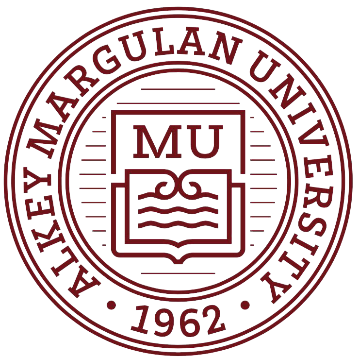 Некоммерческое акционерное общество«Павлодарский педагогический университет имени Әлкей Марғұлан»Қосымша білім беру институтыИнститут дополнительного образования«Әлкей Марғұлан атындағы Павлодарпедагогикалық университеті»Коммерциялық емес акционерлік қоғамыНекоммерческое акционерное общество«Павлодарский педагогический университет имени Әлкей Марғұлан»Қосымша білім беру институтыИнститут дополнительного образования